ORDERBY THE COMMISSION:	On April 30, 2018, SUEZ Water Pennsylvania, Inc. (SUEZ Water), Utility Code 210013, filed Supplement No. 53 to Tariff Water-Pa. P.U.C. No. 7 to become effective June 29, 2018.  The subject tariff will increase SUEZ Water’s total annual operating revenues by approximately $6.2 million, or 13.2% in total revenue.On May 10, 2018, the Office of Consumer Advocate filed a Formal Complaint at Docket No. C-2018-3001786.  Pursuant to Public Utility Code 66 Pa. C.S. § 1308(d), the filing will be suspended by operation of law until January 29, 2019, unless permitted by Commission Order to become effective at an earlier date.Investigation and analysis of these proposed tariff supplement and the supporting data indicate that the proposed changes in rates, rules, and regulations may be unlawful, unjust, unreasonable, and contrary to public interest.  It also appears that consideration should be given to the reasonableness of SUEZ Water’s existing rates, rules, and regulations; THEREFORE,IT IS ORDERED:That an investigation on Commission motion be, and hereby is, instituted to determine the lawfulness, justness, and reasonableness of the rates, rules, and regulations contained in SUEZ Water Pennsylvania, Inc.’s proposed Supplement No. 53 to Water-Pa. P.U.C. No. 7.That SUEZ Water Pennsylvania, Inc. ’s proposed Supplement No. 53 to Water-Pa. P.U.C. No. 7 is suspended by operation of law until January 29, 2019, unless otherwise directed by Order of the Commission.That within ten days following the Order entry date, pursuant to     52 Pa. Code § 53.71, SUEZ Water Pennsylvania, Inc. shall file (or e-file) with the Commission a tariff supplement that shall bear no effective date, and post the tariff supplement at the office of SUEZ Water Pennsylvania, Inc. announcing that the aforementioned tariff supplement is suspended until January 29, 2019.  A sample copy of a suspension supplement is provided in Attachment A of this Order.That this investigation shall include consideration of the lawfulness, justness, and reasonableness of the existing rates, rules, and regulations of the SUEZ Water Pennsylvania, Inc.That the case be assigned to the Office of Administrative Law Judge for Alternative Dispute Resolution, if possible, for the prompt scheduling of such hearings as may be necessary culminating in the issuance of a recommended decision.That a copy of this Order shall be served upon SUEZ Water Pennsylvania, Inc., the Bureau of Investigation and Enforcement, the Office of Consumer Advocate, the Office of Small Business Advocate, and any persons who have filed formal complaints against the proposed tariff supplement of SUEZ Water Pennsylvania, Inc. 							BY THE COMMISSION,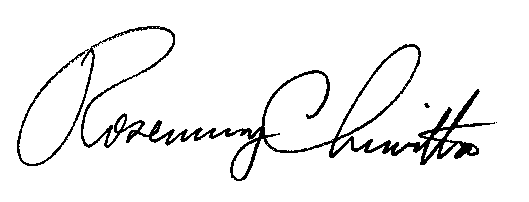 							Rosemary Chiavetta							Secretary(SEAL)ORDER ADOPTED:  May 17, 2018ORDER ENTERED:  May 17, 2018ATTACHMENT ASample Suspension SupplementSupplement No. ______ toPa. P.U.C. No. _____(COMPANY NAME)_______________________________(TERRITORY SERVED BY COMPANY)The application of rates proposed in Supplement No. _____ to Tariff  __________ Pa. P.U.C. No. ______ filed to become effective ___________________, is hereby suspended until _____________, at Docket No. ________________.  Presently effective rates contained in Tariff __________ Pa. P.U.C. No. ______ and supplements thereto, will continue in effect until otherwise amended.  Issued in compliance with Title 66 Pa C.S. § 1308.PENNSYLVANIAPUBLIC UTILITY COMMISSIONHarrisburg, PA  17105-3265PENNSYLVANIAPUBLIC UTILITY COMMISSIONHarrisburg, PA  17105-3265PENNSYLVANIAPUBLIC UTILITY COMMISSIONHarrisburg, PA  17105-3265          Public Meeting held May 17, 2018          Public Meeting held May 17, 2018          Public Meeting held May 17, 2018Commissioners Present:Commissioners Present:	Gladys M. Brown, ChairmanAndrew G. Place, Vice ChairmanNorman J. KennardDavid W. SweetJohn F. Coleman, Jr.           	Gladys M. Brown, ChairmanAndrew G. Place, Vice ChairmanNorman J. KennardDavid W. SweetJohn F. Coleman, Jr.           	Gladys M. Brown, ChairmanAndrew G. Place, Vice ChairmanNorman J. KennardDavid W. SweetJohn F. Coleman, Jr.           	Gladys M. Brown, ChairmanAndrew G. Place, Vice ChairmanNorman J. KennardDavid W. SweetJohn F. Coleman, Jr.           	Gladys M. Brown, ChairmanAndrew G. Place, Vice ChairmanNorman J. KennardDavid W. SweetJohn F. Coleman, Jr.           Pennsylvania Public Utility Commission                              v.       Suez Water Pennsylvania, Inc.Pennsylvania Public Utility Commission                              v.       Suez Water Pennsylvania, Inc.Pennsylvania Public Utility Commission                              v.       Suez Water Pennsylvania, Inc. R-2018-3000834C-2018-3001786 R-2018-3000834C-2018-3001786